Φύλλο εργασίας Ομάδα 3Με τις λέξεις κλειδιά και τις εικόνες γράψτε μια ιστορία!	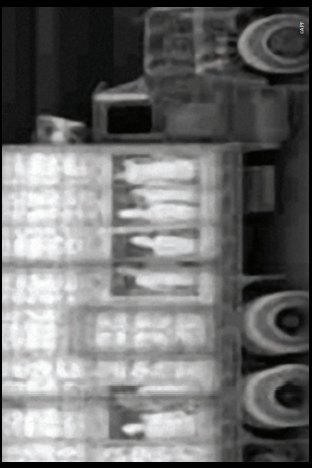 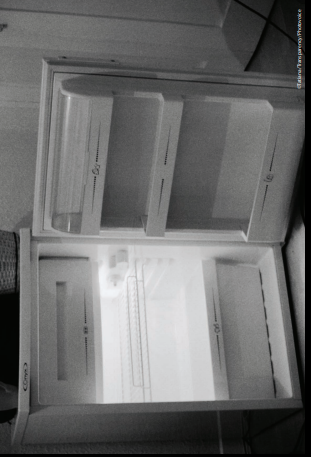 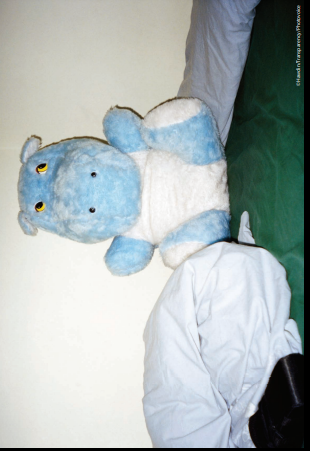 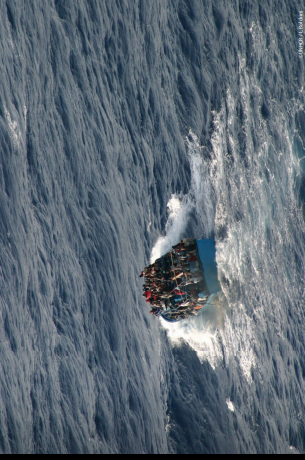 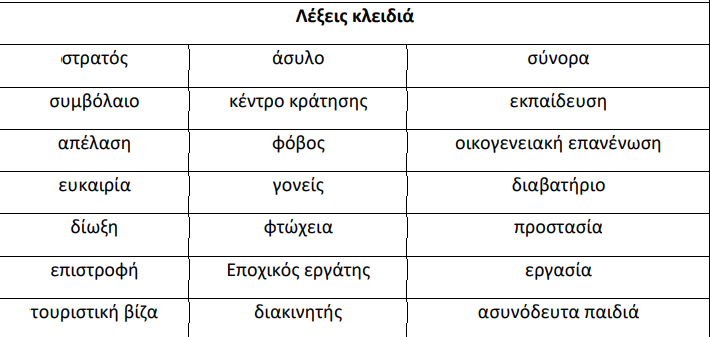 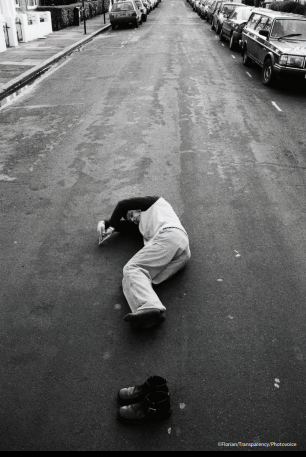 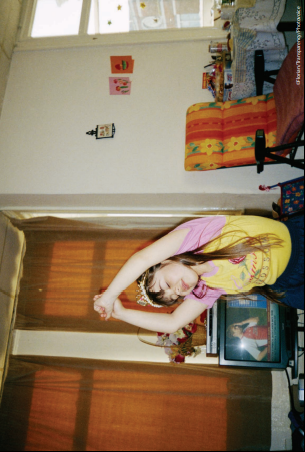 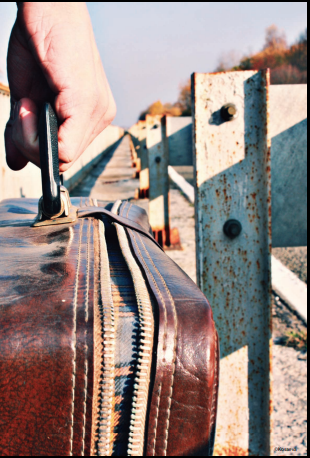 